PREFEITURA MUNICIPAL DE RIBEIRÃO CORRENTEDEPARTAMENTO DE EDUCAÇÃO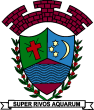 E.M.E.B. “JORNALISTA GRANDUQUE JOSÉ”Rua     Marechal Deodoro, 815 – Bairro Centro – Ribeirão Corrente - SP. CEP: 14445-000 - Fone: (16) 3749.1017Ato de Criação: Lei Municipal Nº 986, de 20 de março de 2008Email - granduquejose@educacao.sp.gov.brESTUDO EM CASA – DISTANCIAMENTO SOCIAL – COVID 19ATIVIDADES DE LÍNGUA PORTUGUESA – 7° ANO A, B e C – 4 AULAS16ª e 17ª SEMANAS: DE 20 a 31 DE JULHO DE 2020PROFESSORAS: Gislaine Aparecida dos Reis                                    Isabel Figueredo Delgado Perente                     Joyce Aparecida BertanhaTrabalho para ser entregue na escola – junto com a prova.Contará nota para o 2º bimestreNome: _________________________________________ Nº: ____________ 7º ano ______Olá, pessoal! Vamos fazer um trabalho para compor a nota do 2º bimestre! (Valor 0 a 8)Ele deverá ser entregue, na escola, junto com a prova. Quem deixar de fazer provavelmente não fechará com azul a nota bimestral. Caso algum aluno não consiga imprimir, copie apenas as perguntas para entregar.Façam com responsabilidade e atenção!Bons estudos!Trabalho de Língua PortuguesaLeia a crônica, escrita por Rubem Braga, e responda às questões 1 e 2.Crônica: A outra noite
   Outro dia fui a São Paulo e resolvi voltar à noite, uma noite de vento sul e chuva, tanto lá como aqui. Quando vinha para casa de táxi, encontrei um amigo e o trouxe até Copacabana; e contei a ele que lá em cima, além das nuvens, estava um luar lindo, de Lua cheia; e que as nuvens feias que cobriam a cidade eram, vistas de cima, enluaradas, colchões de sonho, alvas, uma paisagem irreal.   Depois que o meu amigo desceu do carro, o chofer aproveitou um sinal fechado para voltar-se para mim:   – O senhor vai desculpar, eu estava aqui a ouvir sua conversa. Mas, tem mesmo luar lá em cima?   Confirmei: sim, acima da nossa noite preta e enlamaçada e torpe havia uma outra - pura, perfeita e linda.   – Mas, que coisa. . .   Ele chegou a pôr a cabeça fora do carro para olhar o céu fechado de chuva. Depois continuou guiando mais lentamente. Não sei se sonhava em ser aviador ou pensava em outra coisa.   – Ora, sim senhor. . .   E, quando saltei e paguei a corrida, ele me disse um "boa noite" e um "muito obrigado ao senhor" tão sinceros, tão veementes, como se eu lhe tivesse feito um presente de rei.(BRAGA, Rubem. A outra noite. In: PARA gostar de ler: crônicas. São Paulo: Ática, 1979.Vocabulário: 1. torpe: repugnante                      2. veementes: animadosComo era a noite vista pelo taxista e pelo amigo do narrador?( a  ) De calor e chuva .               (  c ) De vento e chuva .                                  ( b ) Com um luar lindo.               ( d  ) De lua cheia.    .2) Considerando a maneira como é narrada, a reação do taxista (no final), pode-se inferir que ele ficou:( a  )sensibilizado com a conversa                               (  c ) curioso por mais informações.( b  ) agradecido com o presente.                                ( d   ) desconfiado com o pagamento
           3-  Leia a tira a seguir  e responda à questão.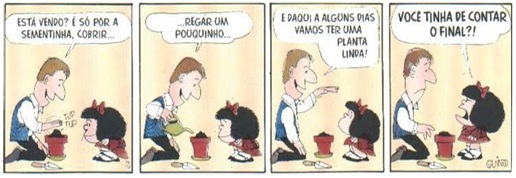 No último quadrinho, o uso das letras maiúsculas e do uso da exclamação revelam que Mafalda ficou
(a)    triste.
(b)   preocupada.
(c)    alegre.
(d)   indignada.4- Complete as frases com: porque, porquê, por que ou por quê.__________ motivo você não atendeu seu celular? As obras foram realizadas __________ houve reclamações dos moradores. Qual o __________ dessa sua atitude? Apenas perguntei __________ ela estava chateada. __________ ia embriagado, o condutor foi multado pelo policial. Ontem houve greve de professores. Você sabe __________?As escolas __________ passei estavam com sobrelotação de alunos. Apenas fiz isso __________ eu quis.Ninguém compreendeu o __________ do cancelamento do jantar. 5. Pinte , em cada alternativa, a única palavra escrita de maneira errada :( a) atarraxar - bexiga - cachumba -  coaxar -  encaixe
( b) engraxar -  enchada -  enxame -  enxoval -  enxurrada( c) esdrúxulo -  fachina - laxante - maxixe - mexerico
( d) mexilhão - mixórdia - tachativo -  xale -  xampu6- Leia a tira e responda à questão.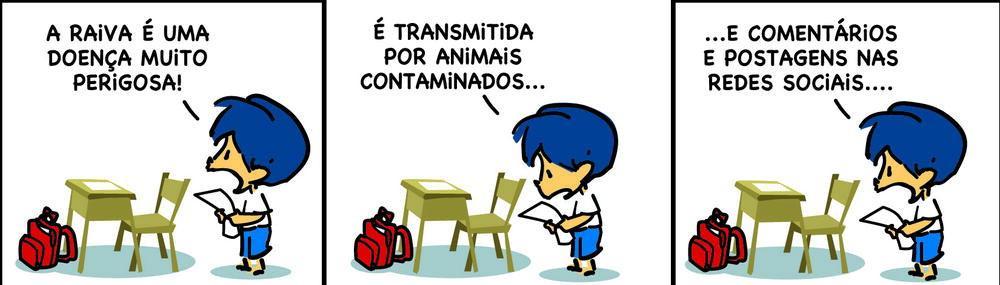  A palavra que causa ambiguidade¹ e provoca o humor no texto é (a) raiva.            (b) doença.(c) animais.(d) comentários.¹ Ambiguidade = palavra que apresenta duplo sentido. Pode ser entendida de maneiras diferentes.